PCT/WG/14/4Оригинал:  английскийДАТА:  10 мая 2021 г. Рабочая группа по Договору о патентной кооперации (PCT)Четырнадцатая сессия
Женева, 14 – 17 июня 2021 г.МИНИМУМ ДОКУМЕНТАЦИИ PCT:  ОТЧЕТ О ХОДЕ РАБОТЫДокумент подготовлен Европейским патентным ведомствомРЕЗЮМЕНачиная с 2017 г. для целей всестороннего анализа минимума документации РСТ Целевая группа по минимуму документации PCT («Целевая группа») следует плану работы, принятому в начале 2017 г. Заседанием международных органов в рамках РСТ (ЗМО). В этом плане работы перед Целевой группой поставлены четыре цели, обозначенные как «А», «В», «С» и «D» (см. приложение к документу PCT/MIA/24/4). Работой по достижению целей А, В и С руководит Европейское патентное ведомство (ЕПВ), работой по достижению цели D – Ведомство США по патентам и товарным знакам (ВПТЗ США).  Цель А была достигнута уже в последнем квартале 2017 г.  С 2018 г. Целевая группа работает над достижением целей B, C и D. Вскоре проведенные обсуждения выявили необходимость внесения поправок в правила 34 и 36 Инструкции к PCT. Как правило, Целевая группа проводит свою работу с использованием электронного форума ВОИС (“вики-форума”). Кроме того, когда это считается необходимым для ускорения прогресса в обсуждениях, Целевая группа проводит совещания как в очном, так и в заочном формате. Первое очное совещание Целевой группы состоялось 21 и 22 мая 2019 г. в штаб-квартире ЕПВ в Мюнхене. В связи с пандемией COVID-19 второе совещание Целевой группы прошло в формате видеоконференции 7–11 декабря 2020 г. (ежедневная продолжительность заседаний составляла два часа). По той же причине третье совещание Целевой группы состоится в формате видеоконференции 17–21 мая 2021 г. (ежедневная продолжительность заседаний составит два часа).история вопросаВ 2005 г. ЗМО решило создать Целевую группу для всестороннего рассмотрения минимума документации РСТ. Целевой группе было поручено рассмотреть вопросы, касающиеся как патентной документации, так и непатентной литературы, включая базы данных традиционных знаний (документ PCT/MIA/11/14).  Однако из-за отсутствия консенсуса по ряду вопросов процесс затормозился на несколько лет.  В январе 2016 г. ЗМО удалось достичь консенсуса относительно возобновления деятельности Целевой группы, и Международное бюро предложило, чтобы какой-либо из Международных поисковых органов (МПО) взял на себя роль руководителя Целевой группы.  В феврале 2016 г. положительный ответ на предложение Международного бюро дало ЕПВ, после чего деятельность Целевой группы возобновилась под его руководством.Начиная с 2017 г. Целевая группа следует плану работы, одобренному ЗМО в начале 2017 г. и предусматривающему достижение следующих четырех целей (см. Приложение к документу PCT/MIA/24/4): Цель A:  составить обновленный перечень патентной и непатентной литературы, входящей в состав действующего минимума документации РСТ.Цель B:  рекомендовать критерии и стандарты, которым должен соответствовать национальный патентный фонд, включаемый в состав минимума документации РСТ.Цель C:  внести предложения относительно необходимости наличия в патентных фондах, входящих в состав минимума документации РСТ, четко определенных библиографических и текстовых элементов патентных данных.Цель D:  рекомендовать критерии и стандарты, которые будут использоваться для анализа, пополнения и ведения фондов сведений об уровне техники, основанных на непатентной литературе и традиционных знаниях, и затем, на основе критериев, которые будут выработаны, провести оценку пересмотренного предложения индийских компетентных органов в отношении базы данных Индийской цифровой библиотеки традиционных знаний.Как правило, Целевая группа проводит свою работу с использованием электронного форума ВОИС (“the wiki”). Кроме того, когда это считается необходимым для ускорения прогресса в обсуждениях, Целевая группа проводит совещания как в очном, так и в заочном формате. Вопросы достижения целей А, В и С обсуждаются под руководством ЕПВ, а вопросы достижения цели D – под руководством ВПТЗ США. текущая ситуацияОбсуждение вопросов достижения цели А было успешно завершено к концу 2017 г., т.е. когда члены Целевой группы утвердили обновленный перечень текущего минимума документации РСТ. Обновленный перечень непатентной литературы, входящей в состав действующего минимума документации РСТ, был опубликован Международным бюро на веб-сайте ВОИС, а обновленный перечень патентной литературы должен быть опубликован в скором времени. Начиная с 2018 г. Целевая группа работает над достижением целей B, C и D, проводя раунды обсуждений в вики-форуме. Что касается цели B, то первый раунд обсуждения был посвящен рассмотрению двух основных вопросов: Первый вопрос касается языковых критериев, которые в настоящее время предусмотрены правилом 34.1 Инструкции, и в связи с которыми возникает следующая ситуация: национальные патентные фонды некоторых МПО не входят в состав минимума документации PCT; содержание минимума документации PCT различно в зависимости от официального языка (языков) того или иного МПО и наличия рефератов на английском языке; ипатентная литература, входящая в состав минимума документации PCT, ограничена патентными документами, опубликованными на ограниченном количестве языков.Второй вопрос касается полезных моделей. В настоящее время в тексте правила 34.1 Инструкции в качестве документов, входящих в состав минимума документации PCT, конкретно упоминаются регистрационные сертификаты на полезные модели Франции, но не упоминается ряд других значимых коллекций полезных моделей, которые являются важными источниками соответствующей информации об уровне техники.Что касается цели C, первый раунд ее обсуждения в основном касался вопроса возможности использования стандарта ВОИС ST.37, касающегося ведомственных досье, для обеспечения более эффективного описания содержания патентных фондов и фондов полезных моделей, входящих в состав минимума документации PCT.В связи с целью D первым шагом была подготовка ВПТЗ США вопросника для Международных органов PCT по вопросам использования ими непатентной литературы и источников информации об уровне техники и баз данных, посвященных традиционным знаниям, для поиска сведений об уровне техники. Вопросник касался также обновления информации о традиционных знаниях и баз данных непатентной литературы и их добавления в перечень минимума документации PCT, требований, предъявляемых к таким базам данных, обеспечивающих возможность их использования Международными органами, возможных проблем использования таких баз данных, а также возможных вопросов обеспечения конфиденциальности и иных требований, возникающих при их использовании. Международное бюро разослало вопросник Международным поисковым органам своим циркулярным письмом C. PCT 1544 от 9 июля 2018 г.На двадцать шестой сессии ЗМО (13-14 февраля 2019 г.) ЕПВ представило отчет о ходе работы Целевой группы (документ PCT/MIA/26/8), содержавший выводы, вытекающие из итогов первых раундов обсуждения целей B и C. ВПТЗ США представило в приложении в этому отчету некоторые предварительные заключения по ответам, полученным на вопросник, содержавшийся в циркулярном письме C. PCT 1544 (приложение IV к документу PCT/MIA/26/8). Органы высоко оценили успехи, достигнутые во всех областях, обсудили отчет Целевой группы о ходе ее работы (документ PCT/MIA/26/8) и высказали несколько замечаний по вопросам, касающимся целей B, C и D (см. пункты 74-83 документа PCT/MIA/26/13). ЕПВ обратило внимание участников на сложность нерешенных детальных вопросов, относящихся к целям B и C, и отметило, что их окончательное разрешение в рамках электронного форума может потребовать значительного времени и оказаться затруднительным, и в связи с этим предложило созвать очное заседание Целевой группы, на котором специалисты могли бы обсудить эти вопросы непосредственно (пункт 75 документа PCT/MIA/26/13). В соответствии с вышеуказанным предложением ЕПВ 21 и 22 мая 2019 г. в штаб-квартире ЕПВ в Мюнхене было проведено первое совещание Целевой группы. ЕПВ представило на этом заседании предложения, направленные на обновление и рационализацию определения части минимума документации РСТ, касающейся патентной литературы (документы PCT/MD/1/2 и PCT/MD/1/3).  В частности, в документе PCT/MD/1/2 содержались предложения о внесении изменений в правила 34 и 36 Инструкции к PCT, а в документе PCT/MD/1/3 – предложения в отношении технических требований и требований доступности, в отношении которых в предлагаемых пересмотренных правилах Инструкции РСТ должна содержаться ссылка на Административную инструкцию РСТ. ВПТЗ США сообщило об ответах на вопросник, содержавшийся в циркулярном письме С. РСТ 1544, кратко осветило некоторые из повторяющихся тем, фигурирующих в ответах, и предложило несколько вопросов для дополнительного обсуждения (документ PCT/MD/1/4).  Это двухдневное совещание позволило членам Целевой группы провести конструктивные обсуждения и позволило заложить хорошую основу для дальнейшего прогресса. Все делегации согласились с необходимостью пересмотра минимума документации РСТ и в целом согласились с целями реформы.  Вместе с тем, как показали рассмотренные вопросы, предстоит сделать еще многое для того, чтобы прийти к согласию относительно содержания этой реформы. Дополнительная информация содержится в резюме обсуждений, состоявшихся в ходе первого совещания (документ PCT/MD/1/5, воспроизводится в добавлении к документу PCT/MIA/27/11).   На двенадцатой сессии Рабочей группы РСТ, проходившей с 11 по 14 июня 2019 г., ЕПВ представило отчет о ходе работы (документ PCT/WG/12/16) и сделало устное сообщение о первом заседании Целевой группы. Рабочая группа РСТ приняла к сведению содержание документа PCT/WG/12/16, и все выступившие делегации подчеркнули важность работы Целевой группы (пункты 144 и 145 документа PCT/WG/12/24). Работа по выполнению решений первого заседания Целевой группы началась в вики-форуме летом 2019 г.  Что касается целей В и С, то в начале августа ЕПВ запустило второй раунд обсуждения хода достижения целей В и С. В частности, ЕПВ разместило на вики-форуме документ, направленный на реализацию выводов, сделанных на этом заседании в отношении предложений о внесении поправок в Инструкцию к РСТ (документ PCT/MD/1/2/REV). В этом документе ЕПВ представило, в частности, пересмотренные предложения по внесению поправок в правила 34 и 36 Инструкции.  Вместе с документом PCT/MD/1/2/REV ЕПВ разместил на вики-форуме форму для оценки МПО текущего состояния их фондов патентных документов и краткую справку о состоянии фондов ЕПВ.  ЕПВ предложило другим членам Целевой группы опубликовать до 27 сентября 2019 г. свои замечания по документу PCT/MD/1/2/REV, а также краткие справки о состоянии их фондов. ЕПВ получило замечания по документу PCT/MD/1/2/REV только от Патентно-регистрационного ведомства Финляндии, Патентного ведомства Японии, Ведомства интеллектуальной собственности Канады, Патентного ведомства Индии, Корейского ведомства интеллектуальной собственности и ВПТЗ США, а также от Международного бюро.  ЕПВ также получило краткие справки о состоянии фондов патентных документов от Патентно-регистрационного ведомства Финляндии, Японского патентного ведомства, Патентного ведомства Канады, Индийского патентного ведомства, Корейского ведомства по интеллектуальной собственности и ВПТЗ США. Кроме того, Международное бюро разместило на веб-сайте ВОИС перечень с указанием тематического содержания патентных фондов в базе данных PATENTSCOPE и доле документов в полнотекстовом электронном формате, допускающем возможность поиска.Что касается цели D, то в июне 2019 г. ВПТЗ США разместило на вики-форуме файл в формате электронных таблиц со всеми ответами на вопросник, содержавшийся в циркулярном письме C. PCT 1544. Кроме того, в конце июля ВПТЗ США разместило дополнительный вопросник, касающийся непатентной литературы, который должен помочь в разработке критериев и стандартов пересмотра, добавления и сохранения в минимуме документации РСТ сведений об уровне техники, основанных на непатентной литературе и традиционных знаниях. Членам Целевой группы было предложено ответить на вопросник до конца ноября 2019 г.  К концу декабря 2019 г., когда ВПТЗ США разместило на вики-форуме файл в формате электронных таблиц со всеми ответами, на вопросник ответили только пять ведомств (Бразильский национальный институт промышленной собственности, Канадское ведомство интеллектуальной собственности, ЕПВ, Японское патентное ведомство и ВПТЗ США). Корейское ведомство интеллектуальной собственности прислало свои ответы в январе 2020 года. На двадцать седьмой сессии ЗМО (6 и 7 февраля 2020 г.) ЕПВ отчиталось о ходе работы, проделанной к тому моменту по выполнению целей А – С (документ PCT/MIA/27/11), а ВПТЗ США – по выполнению цели D (документ PCT/MIA/27/12). ЕПВ сообщило, что оно рассматривает возможность организации второго очного заседания Целевой группы в Мюнхене 28 и 29 апреля 2020 г., но это еще предстоит подтвердить. Было указано, что «Целевая группа будет стремиться подготовить предложения, чтобы представить их на рассмотрение Заседания и Рабочей группы РСТ, с тем чтобы они могли рекомендовать Ассамблее РСТ утвердить поправки к Инструкции к РСТ в 2022 г., что позволило бы ввести их в действие до начала работы, касающейся следующего раунда переназначения Международных органов в 2026 г.» (пункт 70 документа PCT/MIA/27/16). Органы поблагодарили Европейское патентное ведомство и Целевую группу за проделанную ими работу и обсудили отчеты о ходе работы, представленные ЕПВ и ВПТЗ США (пункты 70 - 74 и 77 - 80 документа PCT/MIA/27/16). Совещание приняло к сведению отчет о ходе работы Целевой группы и рекомендовало продолжить работу в предложенном виде, включая созыв очного заседания Целевой группы (пункты 75 и 81 документа PCT/MIA/27/16). В связи с пандемией COVID-19 второе совещание Целевой группы пришлось отложить. Для обеспечения дальнейшего прогресса несмотря на эти обстоятельства, ЕПВ и ВПТЗ США подготовили документы для обсуждения на вики-форуме. Что касается целей В и С, 16 июля 2020 г. ЕПВ разместило в вики-форуме два документа: документ PCT/MD/1/2/REV2, содержащий пересмотренные предложения по внесению поправок в правила Инструкции к PCT, и документ PCT/MD/1/3/REV, содержащий пересмотренные предложения по техническим требованиям и требованиям к доступности в рамках целей В и С, и предложило другим членам Целевой группы представить по этим документам свои замечания.  В ЕПВ поступили замечания только от Патентного ведомства Японии, ВПТЗ США и Международного бюро. Параллельно с этим ЕПВ провело неофициальные консультации с ведомствами Соединенного Королевства, Германии и Франции относительно предложений, содержащихся в этих документах.   Предложения, представленные в документах PCT/MD/1/2/REV2 и PCT/MD/1/3/REV, кратко изложены в приложениях I и II к документу PCT/WG/13/12, который был подготовлен к тринадцатой сессии Рабочей группы по РСТ, состоявшейся 5–8 октября 2020 г.   Что касается цели D, 3 апреля 2020 г. ВПТЗ США разместило на вики-форуме документ, озаглавленный «Критерии оценки непатентной литературы (НПЛ), включая сведения об уровне техники, основанные на традиционных знаниях (ТЗ), для включения в перечень минимума документации Договора о патентной кооперации (РСТ), касающийся НПЛ». В документе предложена процедура и критерии, на основе которых НПЛ, включая сведения об уровне техники, основанные на традиционных знаниях, может рассматриваться на предмет включения в перечень, и как такой перечень может вестись с течением времени.  Кроме того, документ содержал ряд вопросов для обсуждения. ВПТЗ США предложила другим членам Целевой группы разместить свои замечания и ответы на вики-форуме к 30 июня 2020 г. Свои ответы на документ ВПТЗ США прислали только четыре ведомства (Канадское ведомство интеллектуальной собственности, ЕПВ, Японское патентное ведомство, Индийское патентное ведомство), а также Международное бюро. В связи с пандемией COVID-19 второе совещание Целевой группы прошло в формате видеоконференции на платформе WebEx 7–11 декабря 2020 г. (ежедневная продолжительность заседаний составляла два часа).  В ходе этого совещания ЕПВ представило пересмотренные варианты предложений, содержавшихся в документах PCT/MD/1/1/REV2 и PCT/MD/1/3/REV (документы PCT/MD/2/2 и PCT/MD/2/3), ВПТЗ США представило пересмотренный вариант своего апрельского документа (документ PCT/MD/2/5), а Индийское патентное ведомство организовало презентацию, посвященную Индийской библиотеке традиционных знаний (PCT/MD/2/5). Проведение совещания в виртуальном формате позволило Целевой группе добиться значительного прогресса в реализации всех еще не достигнутых целей.  В отношении Цели B Целевая Группа в предварительном порядке согласилась с предложениями о внесении поправок в Инструкцию с учетом дальнейших замечаний, которые могут поступить от ведомств в рамках электронного форума, а также общей согласованности целей В и С. Что касается Цели С, то Целевая группа приблизилась к достижению консенсуса относительно использования для этой цели ведомственных досье Стандарта ВОИС ST.37 (включая любые требуемые дополнения к этим ведомственным досье), а также относительно предельного срока действия новых технических требований и требований к доступу. В отношении Цели D Целевая группа достигла почти полного согласия по критериям НПЛ. Дополнительная информация содержится в резюме обсуждений, состоявшихся в ходе этого совещания (документ PCT/MD/2/6, воспроизводимый в приложении к документу PCT/MIA/28/4).  Одиннадцатого декабря 2020 г. ВПТЗ США опубликовало обновленный вариант ранее представленного им документа PCT/MD/2/4, в котором были отражены комментарии, высказанные в ходе второго совещания Целевой группы, и предложило членам Целевой группы высказать свои замечания.  Свои ответы представили только пять ведомств (Канадское ведомство интеллектуальной собственности, ЕПВ, Японское патентное ведомство, Корейское ведомство интеллектуальной собственности, ВПТЗ США), а также Международное бюро.   В ходе двадцать восьмой сессии ЗМО (24–26 марта 2021 г.) на основе доклада Целевой группы о текущем положении дел (документ PCT/MIA/28/4) ЕПВ и ВПТЗ США «отметили значительный прогресс в деле пересмотра патентной и непатентной литературы, входящей в состав минимума документации PCT, соответственно». Было объявлено, что «с 17 по 21 мая 2021 г. будет проведено совещание Целевой группы, в ходе которого будут предприняты усилия по достижению дальнейшего прогресса в деле подготовки рекомендаций относительно внесения поправок в Инструкцию к РСТ и соглашения, касающиеся непатентной литературы, к их рассмотрению соответствующими органами в 2022 г. (пункт 40 документа PCT/MIA/28/9).Как было объявлено в ходе сессии ЗМО, третье совещание Целевой группы пройдет в формате видеоконференции на платформе WebEx 17–21 мая 2021 г. (ежедневная продолжительность заседаний составит два часа).  В ходе нынешней сессии ЕПВ представит устный доклад о прогрессе, достигнутом на этом совещании.Рабочей группе предлагается принять к сведению содержание настоящего документа.[Конец документа]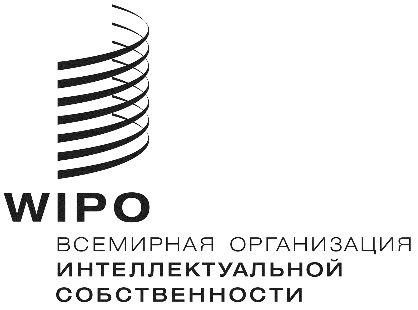 R